   Town of Mashpee	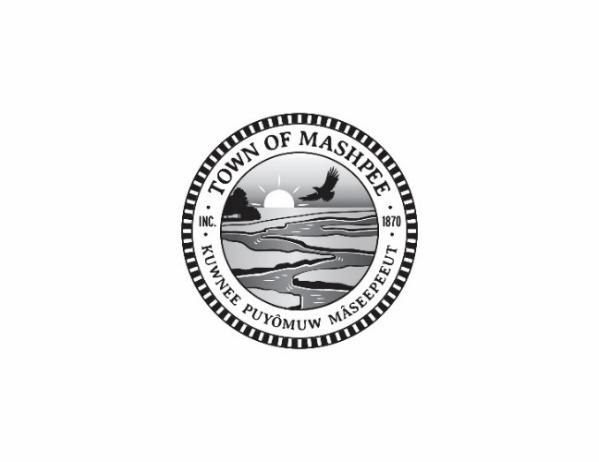 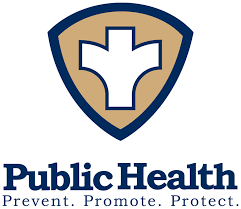              BOARD OF HEALTH   16 GREAT NECK ROAD NORTHMASHPEE, MASSACHUSETTS 02649  (508) 539-1426 * Fax (508) 477-0496LOCAL LICENSED SEPTIC INSTALLERSLOCAL LICENSED SEPTIC INSTALLERSLOCAL LICENSED SEPTIC INSTALLERSLOCAL LICENSED SEPTIC INSTALLERSLOCAL LICENSED SEPTIC INSTALLERSLOCAL LICENSED SEPTIC INSTALLERSLOCAL LICENSED SEPTIC INSTALLERSLOCAL LICENSED SEPTIC INSTALLERSFULL NAMECOMPANYEMAILPHONEAdam CloughQuinn's Excavationcristen@quinnsexcavation.com774-392-0098Adam RikerCape Digcapedig@hotmail.com508-776-6460Anthony CilibertoJoyce Landscapingcarmella@joycelandscaping.com508-360-7630Arthur Joia, Jr.Arthur Joiagolddigger1953@aol.com508-509-5005Brett EllisBrett Ellisdigit5@verizon.net774-313-9900Brian ReyengerRanger Constructionbrey98@aol.com508-274-9753Brock  TucyTucybrocktucy16@gmail.com508-400-1170Carl Cavossa, JrCavossashay.perry@cavossa.com508-563-5530Carmen Shay Shay Enviromentalcarmenshay@gmail.com508-294-7498Chad HathawayChad Hathawayhps1onCape@yahoo.com774-274-2581Christopher CooneyCC Constructionoffice@ccconstruction.net508-398-1811Christopher OurRobert B Ourscleary@rpbertbour.com508-432-0530Christopher ThomasThomas csthomas62@hotmail.com508-509-4850David LimatainenEagles Nesteaglesnestbuilder@gmail.com603-234-7345Donald Swire, Jr.Longfellowdonswire@longfellowdb.com508-326-8378Douglas BrownDouglas Brown Incdabrown5@comcast.net508-400-7159Edwin C Gibbs Jr. Gibbs Cesspoolhsgibbs21@aol.com508-888-5871Edwin MonteiroEd Monteiroemonteiro20@outlock.com508-548-9456Eric StevensStevenseds315cl@yahoo.com508-776-9054Eugene DubisJW Dubis & Sonspam@jwdubis.com508-945-0283George BotelhoGeorge Botelho Incgeorgejr@georgebotelhoinc.com508-548-9516Gregory JonesJones Excavationjonesexcavation@gmail.com508-888-3600Jacques MorinBayberry bayberrybuilding@comcast.net508-775-8822James ArneArne Excavatingoffice@arneexcavating.com508-989-6575James DufaultCapewide Constructionlori@capewideconstruction.com774-602-0239James KerriganA&K Site & Septicaksiteseptic@yahoo.com508-540-6706James PasseckPassekj.p.ent@comcast.net774-836-2999James RubertiRuberti Constructionruberticonstruction@gmail.com508-737-2185John Condon, IIIJ Condonecondon53@msn.com508-776-9963John GraciGraci Septic gss@septic123.com508-548-7500John Martinjdmexcavating1@verizon.net508-240-0668Jonathan HambeltonHambelton jchambelton@gmail.com508-954-9055Jonathan SearlesFranciso TavaresJsearles@franciscotavares.com508-548-0911Joseph DeBarrosDeBarros Septicgg81@comcast.net508-420-9738Josh SouzaSouza Landscapingsouzaslandco@hotmail.com774-836-5053Lawrence ZahnerLawrence Zahnerlawrencezahner@mac.com508-280-5050Louis GalloGallo Constructiongallo.construction@verizon.net508-888-0346Mark DalpeDalpe Excavationinfo@dalpeexcavation.com508-548-9788Michael BosseBossebosse01@comcast.net508-326-3649Michael EscherDirtworksmeika@dirtworkscapecod.com508-240-5541Michael LaButeLaButemikelabute@yahoo.com774-836-5024Michael LearyLearymikeleary3@yahoo.com508-232-8195Nicholas Geneseo Wind Riverdgrenier@wrenvironmental.com774-556-1057Michael SweeneySweeney Excavatingsweeneyexcavating@yahoo.com774-269-1914Nicholas SoukeNCS Constructionncsconstructionco@gmail.com508-726-1672Nick PastorePastore Excavationsales@pastoreexcavation.com508-428-9300Patrick SullivanReady Rooterptsreadyrooter@gmail.com508-888-6055Paul MartinCape Cod Septicaclarkcapecodseptic@gmail.com508-360-5891Paul Scott CampbellCotuitpscampbell@comcast.net508-364-1259Ralph Spinosaralphs398@verizon.net508-317-7568Randall  HughesRH Constructionrhcontractors1993@yahoo.com774-836-8237Randolph HarnoisRandolph Harnoisrandyharnois@gmail.com508-540-9074Richard CapenCapewide capenscod@gmail.com508-477-8877Robert BevilacquaRJ Bevilacqua Constructionrjbevco2@gmail.com508-833-4899Robert BortolottiBortolotti Constructionbortolotticonstruction@verizon.net508-771-9399Robert GilfoyB & B Excavationoffice@bandbexcavation.net508-477-0653Robert TullochNortheast Constructionmarymnec@aol.com508-896-7713Ron  BonvieBonvieronbonvie@gmail.com508-648-8500Ron  RobertsRobCo Excavationrobcoexcavation@gmail.com774-627-9305Samuel SpeakmanSpeakman Excavationap@speakmanexcavating.com508-432-5565Scott FrankScott Frank Septicscottfrank9597@gmail.com508-294-0069Shawn McElroyUpper Cape Septicshamac29@yahoo.com508-495-0905Stephen BonfiglioliMeadowbrookbonview1@verizon.net508-946-4944Taylor G. CabralTaylor CabralTgcabrals19@gmail.com508-737-3751Thomas BarbozaTom Barboza Constructiontombarboza4255@gmail.com508-295-4255Warren MirandaMiranda ExcavatingMirandasexcavating@gmail.com508-246-5243William HarveyHarvey Septicsepticbill@aol.com508-274-2741William RodenhiserRodenhiser Excavatingstephanie@rodenhiser.biz508-429-9553William WeberWeber Enviromentalcc580sl@gmail.com508-648-4050UPDATED JULY 2023